Your recent request for information is replicated below, together with our response.I would like Police Scotland to let me know how much has been spent on the investigation into former NHS Tayside doctor Sam Eljamel to date.Additionally, I would like a detailed breakdown of how much has been spent on this investigation each year, since inquiries began into the scandal surrounding the doctor in 2018.I must advise you that Police Scotland do not monitor resources or cost per investigation. An enquiry can involve police officers and staff from multiple business areas and specialisms depending on the circumstances. As such, in terms of Section 17 of the Freedom of Information (Scotland) Act 2002, this represents a notice that the information you seek is not held by Police Scotland.If you require any further assistance please contact us quoting the reference above.You can request a review of this response within the next 40 working days by email or by letter (Information Management - FOI, Police Scotland, Clyde Gateway, 2 French Street, Dalmarnock, G40 4EH).  Requests must include the reason for your dissatisfaction.If you remain dissatisfied following our review response, you can appeal to the Office of the Scottish Information Commissioner (OSIC) within 6 months - online, by email or by letter (OSIC, Kinburn Castle, Doubledykes Road, St Andrews, KY16 9DS).Following an OSIC appeal, you can appeal to the Court of Session on a point of law only. This response will be added to our Disclosure Log in seven days' time.Every effort has been taken to ensure our response is as accessible as possible. If you require this response to be provided in an alternative format, please let us know.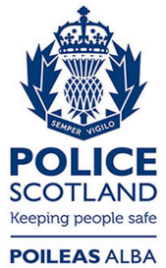 Freedom of Information ResponseOur reference:  FOI 23-2975Responded to:  13 December 2023